 		            Ice Blast Tournament, St. Louis, 2/15- 17th, 2020         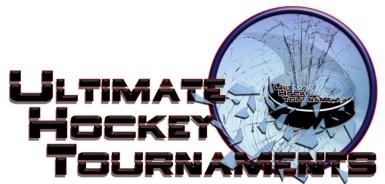       U9 A		     Tournament Format       Four teams, with each team playing three preliminary round games. At the conclusion of preliminary round,                                First plays Second for Championship. Third plays Fourth for the consolation. Standings		Game Results	TeamPoints Gm1Points Gm2Points Gm3Total PointsTiebreakers Glacier Avalanche2226 Darien Phantoms20000 AIC 10022             -3 AIC 20202            -8Sat11:4011:4011:40AmAll American RinkAll American RinkAll American RinkGlacierGlacierGlacier66vs.vs.AIC 1AIC 11Sat4:304:304:30PmAll American RinkAll American RinkAll American RinkAll American RinkPhantomsPhantoms55vs.vs.AIC 2AIC 20Sun2:202:202:20PmAffton RinkAffton RinkAffton RinkAffton RinkGlacierGlacier33vs.vs.PhantomsPhantoms2Sun4:504:504:50PmAffton RinkAffton RinkAffton RinkAffton RinkAIC 1AIC 122vs.vs.AIC 2AIC 24Mon7:207:207:20AmAll American RinkAll American RinkAll American RinkAll American RinkAIC 2AIC 200vs.vs.GlacierGlacier5Mon8:308:308:30AmAll American RinkAll American RinkAll American RinkAll American RinkPhantomsPhantoms33vs.vs.AIC 1AIC 17            ** HOME **            ** HOME **          *** AWAY ***          *** AWAY ***MondayMonday12:2012:20PmAll American RinkAll American Rink   3rd Place   3rd Place   3rd PlaceAIC 1AIC 1  4th Place   4th Place AIC 2        5-1                         ConsolationAIC 2        5-1                         ConsolationMondayMonday  1:30  1:30PmAffton RinkAffton Rink   1st Place   1st Place   1st PlaceGlacier         3-1Glacier         3-1  2nd Place    2nd Place  Darien                               ChampionshipDarien                               Championship